МЕЖДУНАРОДНЫЙ ГОД МЕДИЦИНСКОЙ СЕСТРЫ И АКУШЕРКИ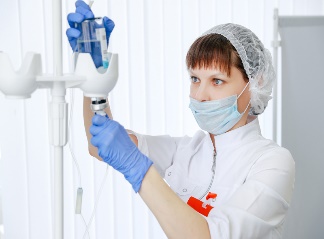 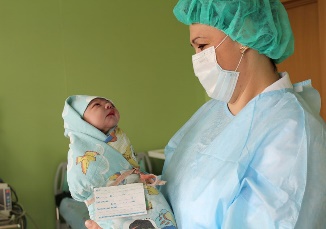 Уважаемые коллеги!Всемирной организацией здравоохранений было принято решение о провозглашении 2020 года МЕЖДУНАРОДНЫМ ГОДОМ МЕДИЦИНСКОЙ СЕСТРЫ И АКУШЕРКИ.  В Тверском государственном медицинском университете запланировано издание очередного сборника статей о специалистах сестринской и акушерской службы Тверской области.  Приглашаем вас направить свои статьи в сборник «МИЛОСЕРДИЕ – ПРИЗВАНИЕ ИХ ЖИЗНИ» до 30 декабря 2020 г.Требования к оформлению статейОбъем статьи -  текст до 4 страниц машинописи через 1 интервал, размер шрифта – 14, Times New Roman. Поля: слева - 3, справа – 1,5, сверху и снизу – по 2 см. Выравнивание текста статьи по ширине.Абзацный отступ – 1,25.Оформление статьи:Инициалы, Фамилия автора/авторов статьи Полное название медицинского учреждения(буквы строчные, выравнивание по центру)НАЗВАНИЕ СТАТЬИ (прописные буквы, шрифт полужирный, выравнивание по центру)Текст, текст, текст, текст, текст, текст, текст, Текст, текст, текст, текст, текст, текст, текст, текст, текст, текст, текст, текст, текст, текст, текст, текст, текст, текст, текст, текст………………………………………………………….Между фамилией автора, названием ГБУЗ ТО, названием статьи и текстом – интервал 1,5.ПРИМЕР ОФОРМЛЕНИЯ:Б.В. ШикановГосударственное бюджетной учреждение здравоохранения Тверской области «Калининская центральная районная клиническая больница», Тверь, РоссияЖИЗНЬ И МЕДИЦИНАТекст, текст, текст, текст, текст, текст, текст, Текст, текст, текст, текст, текст, текст, текст, текст, текст, текст, текст, текст, текст, текст, текст, текст, текст, текст, текст, текст………………………………………………………….Желательна фотография героини вашей статьи, которая направляется отдельным файлом от текста статьи.Статьи направлять на электронный адрес факультета высшего сестринского образования:vso-tgma@yandex.ruЕсли в течение трех дней вы не получили подтверждения получения нами Вашей статьи, пожалуйста, повторите отправление.Срок представления: до 30 декабря 2020 г.